О внесении изменений в Постановление администрации Цивильского района от 18.11.2022 №648 «О мерах поддержки посещения отдельным категориям граждан в физкультурно-спортивных организациях»В соответствии с Указом Главы Чувашской Республики от 03.05.2023 №54 «О внесении изменений в Указ Главы Чувашской Республики от 10 октября 2022 г. № 120 и признании утратившими силу некоторых решений Главы Чувашской Республики» администрация Цивильского муниципального округа Чувашской Республики ПОСТАНОВЛЯЕТ:            1. Внести в Постановление администрации Цивильского района от 18.11.2022 №648 «О мерах поддержки посещения отдельным категориям граждан в физкультурно-спортивных организациях» (далее – порядок) следующие изменения:   1) Пункт 1 Постановления изложить в следующей редакции:   «2. Установить для членов семей участников специальной военной операции на территориях Украины, Донецкой Народной Республики, Луганской Народной Республики, Херсонской и Запорожской областей, проживающим в Чувашской Республике (далее соответственно - участники специальной военной операции, специальная военная операция) в период участия в специальной военной операции льготное посещение физкультурно-спортивных организаций и бесплатное посещение детьми участников специальной военной операции занятий (кружки, секции и иные подобные занятия) по дополнительным общеобразовательным программам в государственных образовательных организациях Чувашской Республики, осуществляющих образовательную деятельность по дополнительным общеобразовательным программам.Под участниками специальной военной операции понимаются следующие граждане Российской Федерации:1) проходящие военную службу в Вооруженных Силах Российской Федерации по контракту, направленные из Федерального казенного учреждения "Военный комиссариат Чувашской Республики" для участия в специальной военной операции;2) находящиеся на военной службе (службе) в войсках национальной гвардии Российской Федерации и имеющие специальное звание полиции, принимающие    участие в специальной военной операции;3) направленные из Федерального казенного учреждения "Военный комиссариат Чувашской Республики" для заключения контракта о добровольном содействии в выполнении задач, возложенных на Вооруженные Силы Российской Федерации, принимающие участие в специальной военной операции;4) призванные на военную службу по мобилизации в Вооруженные Силы Российской Федерации в соответствии с Указом Президента Российской Федерации от 21 сентября 2022 г. N 647 "Об объявлении частичной мобилизации в Российской Федерации".Распространить указанные меры поддержки на членов семей участников специальной военной операции, погибших (умерших) в результате участия в специальной военной операции.Предоставление мер поддержки, предусмотренной пунктом 1 настоящего Постановления, осуществляется в период участия в специальной военной операции». 2. Постановление вступает в силу после его официального опубликования (обнародования).                    Глава Цивильского муниципального округа                                                                               А.В. ИвановЧĂВАШ РЕСПУБЛИКИ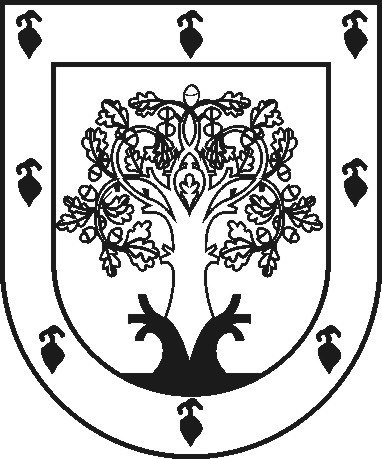 ЧУВАШСКАЯ РЕСПУБЛИКАÇĚРПӲМУНИЦИПАЛЛĂ ОКРУГĔНАДМИНИСТРАЦИЙĚЙЫШĂНУ  2023 ç. çĕртме уйӑхĕн 28-мӗшӗ 868 №Çěрпÿ хулиАДМИНИСТРАЦИЯ ЦИВИЛЬСКОГО МУНИЦИПАЛЬНОГО ОКРУГАПОСТАНОВЛЕНИЕ28 июня 2023 г. № 868город Цивильск